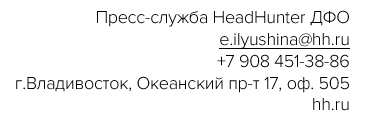 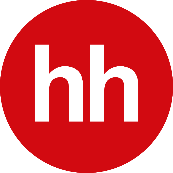 Пресс-релиз									Банковские работники Забайкалья ожидают зарплату на 8,5 тысяч рублей меньше, чем предлагает рынокЧита, 2 декабря 2022 года. Ко Дню банковского работника, который отмечается в России 2 декабря, эксперты hh.ru, крупнейшей российской онлайн-платформы по поиску работы и сотрудников, проанализировали вакансии и резюме в банковской сфере в Забайкальском крае.Сегодня в профессиональная сфере «Банки, инвестиции, лизинг» в регионе наблюдается умеренный уровень конкуренции: на одну вакансию приходится 3,2 резюме соискателей. Средняя предлагаемая зарплата составляет 55,6 тыс. руб.  При этом зарплатные ожидания соискателей ниже предложения рынка на 8,5 тыс. руб. Среднее вознаграждение, которое указывают соискатели данной сферы в резюме, составляет 47,1 тыс. руб. 5 интересных фактов о сотрудниках профессиональной сферы «Банки, инвестиции, лизинг»:Согласно одному из опросов, проведенных аналитиками hh.ru в этом году, каждый четвертый сотрудник из профессиональной сферы «Банки, инвестиции, лизинг» обычно тратит большую часть своей ежемесячной зарплаты за неделю.Примерно у каждого третьего работника банковской сферы хоть раз в жизни случался служебный роман.Более половины представителей профессиональной сферы (54%) предпочитают получать зарплату раз в две недели.67% работников банковской сферы женского полаПримерно в каждой пятой вакансии (18%) в числе требований упоминается наличие высшего образования, бакалавриата, магистратуры и специалитета.Обращаем ваше внимание: при использовании результатов данного исследования, ссылка на источник (для электронных изданий – гиперссылка на hh.ru) обязательна.О HeadHunter HeadHunter (hh.ru) – крупнейшая платформа онлайн-рекрутинга в России, клиентами которой являются свыше 515 тыс. компаний. Цель HeadHunter – помогать компаниям находить сотрудников, а людям – работу, и делать так, чтобы процесс поиска сотрудников и работы был быстрым и доставлял обеим сторонам только положительные впечатления. Обширная база компании содержит свыше 55 млн резюме, а среднее дневное количество вакансий в течение 2021 г. составило свыше 933 тысяч ежемесячно. По данным SimilarWeb, hh.ru занимает третье место в мире по популярности среди порталов по поиску работы и сотрудников. HeadHunter – аккредитованная Министерством цифрового развития ИТ-компания, она включена в Реестр аккредитованных ИТ-компаний России.